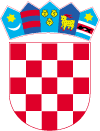 REPUBLIKA HRVATSKAKRAPINSKO – ZAGORSKA ŽUPANIJAGRAD ZLATARGRADONAČELNIKKLASA: 245-01/24-01/03URBROJ: 2140-07-03/10-24-7Zlatar, 05.03.2024. Na temelju članka 14. Zakona o zaštiti od požara („Narodne Novine“ broj 92/10, 114/22), Programa  aktivnosti u provedbi posebnih mjera zaštite od požara od interesa za Republiku Hrvatsku i 2024. godini (Zaključak, KLASA: 022-03/24-07/13, URBROJ: 50301-29/23-24-2, od 31. siječnja 2024. godine) i članka 39. Statuta Grada Zlatara („Službeni glasnik Krapinsko – zagorske županije“ broj 36A/13, 9/18, 9/20, 17A/21), gradonačelnica Grada Zlatara, dana 05.03.2024. godine, donosiPlan rada Stožera civilne zaštite Grada Zlataraza požarnu sezonu 2024. godineČlanak 1.Ovim Planom definiraju se aktivnosti Stožera civilne zaštite Grada Zlatara u 2024. godini s planom aktivnosti za požarnu sezonu.Članak 2.Stručne, administrativne i tehničke poslove za potrebe Stožera obavljat će Jedinstveni upravni odjel Grada Zlatara. Članak 3.Ovaj Plan stupa na snagu danom donošenja.GRADONAČELNICAJasenka Auguštan-Pentek, bacc. oec.R.BR.ZADAĆA/AKTIVNOSTROK IZVRŠENJAOdržati 2 sjednice Stožera civilne zaštite tijekom 2024. godine (na početku i na kraju požarne i turističke sezone)Ožujak 2024.Studeni 2024.Usvojiti Plan rada Stožera civilne zaštite Grada Zlatara s planom rada za požarnu sezonu u 2024. godiniOžujak 2024.Razmatranje i predlaganje Plana operativne primjene Programa aktivnosti u provedbi posebnih mjera zaštite od požara od interesa za RH u 2024. godini na području Grada ZlataraOžujak 2024.Razmatranje i usvajanje Plana aktivnog uključenja svih subjekata zaštite od požara na području Grada Zlatara u protupožarnoj sezoni u 2024. godiniOžujak 2024.Razmatranje i usvajanje Plana korištenja teške građevinske mehanizacije za žurnu izradu protupožarnih prosjeka i probijanja protupožarnih putova na području Grada Zlatara u 2024. godiniOžujak 2024.Razmatranje i usvajanje Plana motrenja, čuvanja i ophodnje građevina i površina za koje prijeti opasnost od nastajanja i širenja požara na području Grada Zlatara u 2024. godiniOžujak 2024.Razmatranje i usvajanje Financijskog plana za provođenje zadaća tijekom požarne sezone u 2024. godiniOžujak 2024.Predložiti potrebne radnje i odrediti pogodne lokalitete i prostore radi uspostave odgovarajućih zapovjednih mjesta za koordinaciju gašenja požara sukladno odredbama Plana intervencija kod velikih požara otvorenoga prostora na teritoriju Republike Hrvatske („Narodne novine“, broj 25/01)Ožujak 2024.Obaviti provjere, pripremu i izvršiti procjenu spremnosti svih sudionika u izvršavanju zadaća civilne zaštite u požarnoj sezoni 2024. godiniSvibanj 2024.Izvješćivanje i analiza protekle požarne te predlaganje mjera za poboljšanje sustava civilne zaštite na području Grada ZlataraStudeni 2024.Ostale aktivnosti i poslovi vezano za pitanja civilne zaštite na području Grada ZlataraKontinuirano